Θέμα: Πρόσκληση υποψηφίων για κάλυψη θέσεων ΠΕ25-Σχολικών Νοσηλευτών και ΔΕ01-Ειδικό Βοηθητικό Προσωπικό σε σχολεία πρωτοβάθμιας και δευτεροβάθμιας εκπαίδευσης για το διδακτικό έτος 2021-2022Ο/Η Περιφερειακός/ή Διευθυντής/ντρια Πρωτοβάθμιας και Δευτεροβάθμιας Εκπαίδευσης…………………………….Έχοντας υπόψη:το άρθρο 126 του ν. 4876/2021 (Α΄ 251) «Τοπική πρόσκληση για την πρόσληψη προσωρινών αναπληρωτών μελών ΕΕΠ –ΕΒΠ»την αριθ. πρωτ. 6961/20-1-2022 εγκύκλιο του ΥΠΑΙΘ «Ενημέρωση για τη διαδικασία έκδοσης τοπικής πρόσκλησης μελών ΕΒΠ & ΠΕ25 και διάθεση σχετικών πιστώσεων»τις υφιστάμενες ανάγκες των σχολικών μονάδων πρωτοβάθμιας και δευτεροβάθμιας εκπαίδευσης που περιλαμβάνονται στο Παράρτημα ΙΙκαλεί τους υποψηφίους που κατέχουν: α) τα τυπικά προσόντα ένταξης στον κλάδο ΠΕ25-Σχολικών Νοσηλευτών καιβ) τα τυπικά προσόντα ένταξης στον κλάδο ΔΕ01-Ειδικό Βοηθητικό Προσωπικό και επιθυμούν να προσληφθούν για το διδακτικό έτος 2021-2022 ως αναπληρωτές πλήρους ωραρίου με σχέση εργασίας ιδιωτικού δικαίου ορισμένου χρόνου (ΙΔΟΧ) να υποβάλουν αίτηση-δήλωση προτιμήσεων από την ……………………………………………………… έως και την ………………………………………………… για τις σχολικές μονάδες που αναφέρονται στο παράρτημα της παρούσαςΟι υποψήφιοι πρέπει να έχουν τα γενικά προσόντα διορισμού/συμμετοχής που αναφέρονται στο Παράρτημα Α΄ της Προκήρυξης 2ΕΑ/2019 (ΦΕΚ 14/ΑΣΕΠ), σελ. 471Η αίτηση-δήλωση αποτελεί ταυτόχρονα και Υπεύθυνη Δήλωση του άρθρου 8 του ν. 1599/1986 και η ανακρίβεια των δηλουμένων σε αυτή στοιχείων επισύρει τις προβλεπόμενες εκ του νόμου κυρώσεις.Επισήμανση: Δεν δύνανται να προσληφθούν όσοι έχουν τις κυρώσεις που αναφέρονται στα άρθρα 62, παρ. 5Α και 63, παρ. 5Α του ν. 4589/2019 (Α΄ 13) και στο άρθρο 46, παρ. 4 του ν. 4692/2020 (Α΄ 111).Α. ΤΥΠΙΚΑ ΠΡΟΣΟΝΤΑ ΕΝΤΑΞΗΣ ΣΕ ΚΛΑΔΟΓια θέση ΠΕ25-Σχολικών Νοσηλευτών:ΠΕΡΙΠΤΩΣΗ 1α) Πτυχίο Νοσηλευτικής ΑΕΙ/ΤΕΙ ή ισότιμο πτυχίο αντίστοιχης ειδικότητας της αλλοδαπής και  β) Άδεια άσκησης επαγγέλματος Νοσηλευτή ή Βεβαίωση ότι πληροί όλες τις νόμιμες προϋποθέσεις για την άσκηση του επαγγέλματος και γ) Ταυτότητα μέλους της Ένωσης Νοσηλευτών Ελλάδος (ΕΝΕ), η οποία να είναι σε ισχύ ή άλλη σχετική βεβαίωση ΠΕΡΙΠΤΩΣΗ 2α) Πτυχίο τμήματος Επισκεπτών Υγείας ΤΕΙ ή ισότιμο πτυχίο αντίστοιχης ειδικότητας της αλλοδαπής και β) Άδεια άσκησης επαγγέλματος Επισκέπτη ή  Βεβαίωση ότι πληροί όλες τις νόμιμες προϋποθέσεις για την άσκηση του επαγγέλματος και γ) Ταυτότητα μέλους του Πανελληνίου Συλλόγου Επισκεπτών Υγείας (Π.Σ.Ε.Υ) η οποία να είναι σε ισχύ ή άλλη σχετική βεβαίωση Για θέση ΔΕ01-Ειδικό Βοηθητικό Προσωπικό: Πτυχίο - δίπλωμα ΙΕΚ ή Πτυχίο - δίπλωμα «Τάξης Μαθητείας» ΕΠΑ.Λ. ή Πτυχίο -δίπλωμα ΕΠΑΛ ή Πτυχίο -δίπλωμα Τεχνικού Επαγγελματικού Εκπαιδευτηρίου Β’ κύκλου σπουδών ή Ενιαίου Πολυκλαδικού Λυκείου ή  Τεχνικού Επαγγελματικού Λυκείου ή άλλος ισότιμος τίτλος σχολικής μονάδας της ημεδαπής ή αλλοδαπής, αντίστοιχης ειδικότητας Βοηθών Βρεφονηπιοκόμων-Παιδοκόμων ή Βοηθών Βρεφοκόμων ή Βοηθών Βρεφονηπιοκόμων ή Προσχολικής Αγωγής Δραστηριοτήτων Δημιουργίας και Έκφρασης ή Επιμελητών Πρόνοιας  ή Κοινωνικών Φροντιστών ή Προσχολικής Αγωγής Ημερήσιας Φροντίδας Παιδιών με Ειδικές Ανάγκες. Για τους κατόχους Πτυχίου –Διπλώματος ΙΕΚ ή Πτυχίου-Διπλώματος «Τάξης Μαθητείας» ΕΠΑΛ απαιτείται και πιστοποίηση από τον ΟΕΕΚ ή ΕΟΠΠΕΠ. Β. ΥΠΟΒΟΛΗ ΑΙΤΗΣΗΣ & ΔΙΚΑΙΟΛΟΓΗΤΙΚΩΝΗ αίτηση (βλ. Παράρτημα Ι) για την παρούσα πρόσκληση υποβάλλεται άπαξ και δύναται να τροποποιηθεί εντός της οριζόμενης προθεσμίας.Ο υποψήφιος δύναται να δηλώσει με τη σειρά που επιθυμεί από μια έως το σύνολο των σχολικών μονάδων με πλήρες ωράριο. Η αίτηση υποβάλλεται αυτοπροσώπως ή και αποστέλλεται ηλεκτρονικά στη διεύθυνση …………………………………….. με συνημμένα σε ένα αρχείο pdf τα κάτωθι δικαιολογητικά:1. Φωτοαντίγραφο δύο όψεων αστυνομικής ταυτότητας2. Φωτοαντίγραφο τίτλου σπουδών στο οποίο θα αναγράφεται η χρονολογία και ο βαθμός κτήσης του πτυχίου.Σε περίπτωση που δεν προκύπτει ακριβής βαθμός, λαμβάνεται υπόψη η κατώτερη βαθμολογία κάθε μιας από τις κλίμακες «ΑΡΙΣΤΑ», «ΛΙΑΝ ΚΑΛΩΣ», «ΚΑΛΩΣ» και η οποία αντίστοιχα είναι 8,50, 6,50 και 5,00. Σε περίπτωση που δεν αναγράφεται βαθμός (περιγραφικός ή αριθμητικός) καταχωρείται 5,00.Για τους πτυχιούχους ιδρυμάτων του εξωτερικού απαιτείται:α. Βεβαίωση ισοτιμίας και αντιστοιχίας του τίτλου σπουδών με τα απονεμόμενα πτυχία από τα Πανεπιστήμια της ημεδαπής ή απόφαση αναγνώρισης επαγγελματικών προσόντων βάσει του π.δ. 38/2010 (Α'78) ή απόφαση αναγνώρισης επαγγελματικής ισοδυναμίας τίτλου και αντιστοιχία της βαθμολογικής κλίμακας του τίτλου με τη βαθμολογική κλίμακα των ημεδαπών τίτλων. Σε περίπτωση μη προσκόμισης βεβαίωσης βαθμολογικής αντιστοιχίας κατατάσσονται με τον κατώτατο βαθμό 5. β. Αποδεικτικό Ελληνομάθειας σύμφωνα με τα οριζόμενα στην Προκήρυξη 2ΕΑ/2019 (ΦΕΚ 14/ΑΣΕΠ), σελ. 464.3. Μόνο για τους υποψήφιους θέσεις ΠΕ25 και εφόσον το διαθέτουν: Αποδεικτικό Παιδαγωγικής και Διδακτικής Επάρκειας σύμφωνα με το Παράρτημα Ε΄ της Προκήρυξης 2ΕΑ/2019 (ΦΕΚ 14/ΑΣΕΠ), σελ. 484.Επισήμανση: οι υποψήφιοι οφείλουν να υποβάλουν μόνο τα απαραίτητα ανά περίπτωση δικαιολογητικά.Γ. ΚΑΤΑΡΤΙΣΗ ΤΩΝ ΠΙΝΑΚΩΝ - ΔΙΑΔΙΚΑΣΙΑ ΠΡΟΣΛΗΨΕΩΝΟι υποψήφιοι κατατάσσονται σε αξιολογικούς πίνακες επιλογής με βάση τον βαθμό του πτυχίου τους. Σε περίπτωση ισοβαθμίας των τίτλων σπουδών, προηγούνται οι έχοντες τον παλαιότερο τίτλο. Κατά την επιλογή των ΠΕ25-Σχολικών Νοσηλευτών προτάσσονται όσοι υποψήφιοι διαθέτουν παιδαγωγική και διδακτική επάρκεια. Οι αξιολογικοί πίνακες κατάταξης καταρτίζονται και κυρώνονται από τον Περιφερειακό Διευθυντή Εκπαίδευσης και αναρτώνται στην ιστοσελίδα της Περιφερειακής Διεύθυνσης Εκπαίδευσης και υποβάλλονται για έλεγχο νομιμότητας στο Α.Σ.Ε.Π. εντός δύο (2) εργάσιμων ημερών από την ανάρτησή τους. Κατά των πινάκων κατάταξης οι υποψήφιοι δικαιούνται να ασκήσουν ένσταση ενώπιον του Α.Σ.Ε.Π. μέσα σε αποκλειστική προθεσμία τριών (3) ημερών, η οποία αρχίζει από την επομένη της ανάρτησής τους. Η υποβολή των ενστάσεων γίνεται ηλεκτρονικά στη διεύθυνση prosl.enstasi@asep.grΟι προσλήψεις πραγματοποιούνται αμέσως μετά την ανάρτηση των αξιολογικών πινάκων κατάταξης των υποψηφίων, χωρίς να αναμένεται ο αυτεπάγγελτος ή κατ' ένσταση έλεγχος του Α.Σ.Ε.Π.Επισήμανση: Η προϋπηρεσία που αποκτάται με την ως άνω διαδικασία δεν προσμετράται στη διαδικασία κατάταξης με σειρά προτεραιότητας που προκηρύσσει και διενεργεί το Α.Σ.Ε.Π. σε εφαρμογή των κείμενων διατάξεων.Οδηγίες για τα δικαιολογητικά που απαιτούνται κατά την ανάληψη υπηρεσίας θα αναρτηθούν στην ιστοσελίδα της υπηρεσίας μας. Η παρούσα πρόσκληση θα δημοσιοποιηθεί με κάθε πρόσφορο τρόπο. ΠΑΡΑΡΤΗΜΑ Ι:  Αίτηση-δήλωση υποψηφίουΠΑΡΑΡΤΗΜΑ ΙΙ:  Κενά σε Σχολικές Μονάδες Πρωτοβάθμιας και Δευτεροβάθμιας ΕκπαίδευσηςΠΑΡΑΡΤΗΜΑ Ι:  Αίτηση-δήλωση υποψηφίουΠΑΡΑΡΤΗΜΑ ΙΙ:  Κενά σε Σχολικές Μονάδες Πρωτοβάθμιας και Δευτεροβάθμιας ΕκπαίδευσηςΠΙΝΑΚΑΣ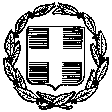 ΕΛΛΗΝΙΚΗ ΔΗΜΟΚΡΑΤΙΑΥΠΟΥΡΓΕΙΟ ΠΑΙΔΕΙΑΣ ΚΑΙ ΘΡΗΣΚΕΥΜΑΤΩΝ-----ΠΕΡΙΦΕΡΕΙΑΚΗ ΔΙΕΥΘΥΝΣΗ ΠΡΩΤΟΒΑΘΜΙΑΣ & ΔΕΥΤΕΡΟΒΑΘΜΙΑΣ ΕΚΠΑΙΔΕΥΣΗΣ ……................-----…………………………………………….……………………………………………….-----Ταχ. δ/νση: ……………………………..Τ.Κ. – Πόλη: …............................Ιστοσελίδα: ………...................Πληροφορίες: ……………………..Τηλ: …………………………………….e-mail: ……………………………………..Βαθμός ασφαλείας:Να διατηρηθεί μέχρι:Βαθμός προτερ.: ΕΞΑΙΡ. ΕΠΕΙΓΟΝ………………, …/…/20…..Αριθ. πρωτ.: ……………………ΠΡΟΣΚΛΗΣΗΚοιν.:	-Διευθύνσεις ΠΕ & ΔΕ …..-Αυτοτελές Τμήμα ΕΕΠ-ΕΒΠ-ΑΣΕΠΟ/Η ΠΕΡΙΦΕΡΕΙΑΚΟΣ/Η ΔΙΕΥΘΥΝΤΗΣ/ΝΤΡΙΑ……………………………….ΑΙΤΗΣΗ ΥΠΟΨΗΦΙΟΥ ΓΙΑ ΘΕΣΗ ΠΕ25 & ΕΒΠ ΓΙΑ ΤΟ ΣΧΟΛ. ΕΤΟΣ 2021-2022ΑΙΤΗΣΗ ΥΠΟΨΗΦΙΟΥ ΓΙΑ ΘΕΣΗ ΠΕ25 & ΕΒΠ ΓΙΑ ΤΟ ΣΧΟΛ. ΕΤΟΣ 2021-2022ΠΡΟΣ: την ΠΔΕ …………………………………………………………………..ΠΡΟΣ: την ΠΔΕ …………………………………………………………………..ΓΙΑ την αριθ. πρωτ. ………………….../...-...-/2022 (ΑΔΑ: ……………………………) ΤΟΠΙΚΗ ΠΡΟΣΚΛΗΣΗ ΓΙΑ την αριθ. πρωτ. ………………….../...-...-/2022 (ΑΔΑ: ……………………………) ΤΟΠΙΚΗ ΠΡΟΣΚΛΗΣΗ Αριθ. πρωτ. αίτησης: .........................Αριθ. πρωτ. αίτησης: .........................ΓΙΑ ΤΟΝ ΚΛΑΔΟ: …………………………. (ΠΕ25 ή ΕΒΠ) ΓΙΑ ΤΟΝ ΚΛΑΔΟ: …………………………. (ΠΕ25 ή ΕΒΠ) Η ΑΙΤΗΣΗ ΑΥΤΗ ΕΠΕΧΕΙ ΘΕΣΗ ΥΠΕΥΘΥΝΗΣ ΔΗΛΩΣΗΣ (ν. 1599/1986)Η ΑΙΤΗΣΗ ΑΥΤΗ ΕΠΕΧΕΙ ΘΕΣΗ ΥΠΕΥΘΥΝΗΣ ΔΗΛΩΣΗΣ (ν. 1599/1986)ΠΡΟΣΩΠΙΚΑ ΣΤΟΙΧΕΙΑΠΡΟΣΩΠΙΚΑ ΣΤΟΙΧΕΙΑΕΠΩΝΥΜΟ: ΟΝΟΜΑ:ΠΑΤΡΩΝΥΜΟ:ΜΗΤΡΩΝΥΜΟ:ΑΦΜ:ΑΔΤ:ΟΔΟΣ &ΑΡΙΘ: ΟΔΟΣ &ΑΡΙΘ: ΠΟΛΗ:ΤΚ:ΣΤΑΘΕΡΟ ΤΗΛ.:ΚΙΝΗΤΟ ΤΗΛ.: email:email:ΚΡΙΤΗΡΙΑ ΚΑΤΑΤΑΞΗΣΚΡΙΤΗΡΙΑ ΚΑΤΑΤΑΞΗΣΒΑΘΜΟΣ ΠΤΥΧΙΟΥ: ΗΜΕΡΟΜΗΝΙΑ ΚΤΗΣΗΣ ΠΤΥΧΙΟΥ:ΠΑΙΔΑΓΩΓΙΚΗ & ΔΙΔΑΚΤΙΚΗ ΕΠΑΡΚΕΙΑ (για ΠΕ25 εφόσον υπάρχει):…………..   (ΝΑΙ / ΌΧΙ)ΠΡΟΤΙΜΗΣΕΙΣΠΡΟΤΙΜΗΣΕΙΣΣΧΟΛΙΚΕΣ ΜΟΝΑΔΕΣ:ΣΧΟΛΙΚΕΣ ΜΟΝΑΔΕΣ:1.1.2.2.3.3.4.4.5.5.6.6.7.7.8.8.9.9.10.10.11.11.12.12.13.13.14.14.15.15.16.16.17.17.18.18.19.19.2020Δηλώνω υπεύθυνα ότι:Δηλώνω υπεύθυνα ότι:1. Δεν εμπίπτω στην παρ. 5Α του άρθρου 62 και στην παρ. 5Α του άρθρου 63 του ν. 4589/2019 (Α΄ 13) και στην παρ. 4 του άρθρου 46 του ν. 4692/2020 (Α΄ 111).1. Δεν εμπίπτω στην παρ. 5Α του άρθρου 62 και στην παρ. 5Α του άρθρου 63 του ν. 4589/2019 (Α΄ 13) και στην παρ. 4 του άρθρου 46 του ν. 4692/2020 (Α΄ 111).2. Δεν απολύθηκα από θέση δημόσιας υπηρεσίας ή Ο.Τ.Α. ή άλλου νομικού προσώπου του δημοσίου τομέα, λόγω επιβολής της πειθαρχικής ποινής της οριστικής παύσης ή λόγω καταγγελίας της σύμβασης εργασίας για σπουδαίο λόγο, οφειλόμενο σε υπαιτιότητά μου, ή ότι, σε αντίθετη περίπτωση, έχει παρέλθει πενταετία από την απόλυση.2. Δεν απολύθηκα από θέση δημόσιας υπηρεσίας ή Ο.Τ.Α. ή άλλου νομικού προσώπου του δημοσίου τομέα, λόγω επιβολής της πειθαρχικής ποινής της οριστικής παύσης ή λόγω καταγγελίας της σύμβασης εργασίας για σπουδαίο λόγο, οφειλόμενο σε υπαιτιότητά μου, ή ότι, σε αντίθετη περίπτωση, έχει παρέλθει πενταετία από την απόλυση.3. Δεν εμπίπτω στα κωλύματα διορισμού του άρθρου 8 του ν. 3528/20073. Δεν εμπίπτω στα κωλύματα διορισμού του άρθρου 8 του ν. 3528/20074. Δεν διώκομαι ως φυγόδικος ή φυγόποινος4. Δεν διώκομαι ως φυγόδικος ή φυγόποινος5. Είμαι υγιής και θα υποβάλω γνωματεύσεις (α) παθολόγου ή γενικού ιατρού και (β) ψυχιάτρου είτε του δημοσίου είτε ιδιωτών.5. Είμαι υγιής και θα υποβάλω γνωματεύσεις (α) παθολόγου ή γενικού ιατρού και (β) ψυχιάτρου είτε του δημοσίου είτε ιδιωτών.Υποβάλλω συνημμένα τα κάτωθι απαραίτητα δικαιολογητικά:Υποβάλλω συνημμένα τα κάτωθι απαραίτητα δικαιολογητικά:1.6.2. 7.3.8.4.9.5.10.Ημερομηνία:Ο/Η ΑΙΤ………..(υπογραφή):